«День смеха»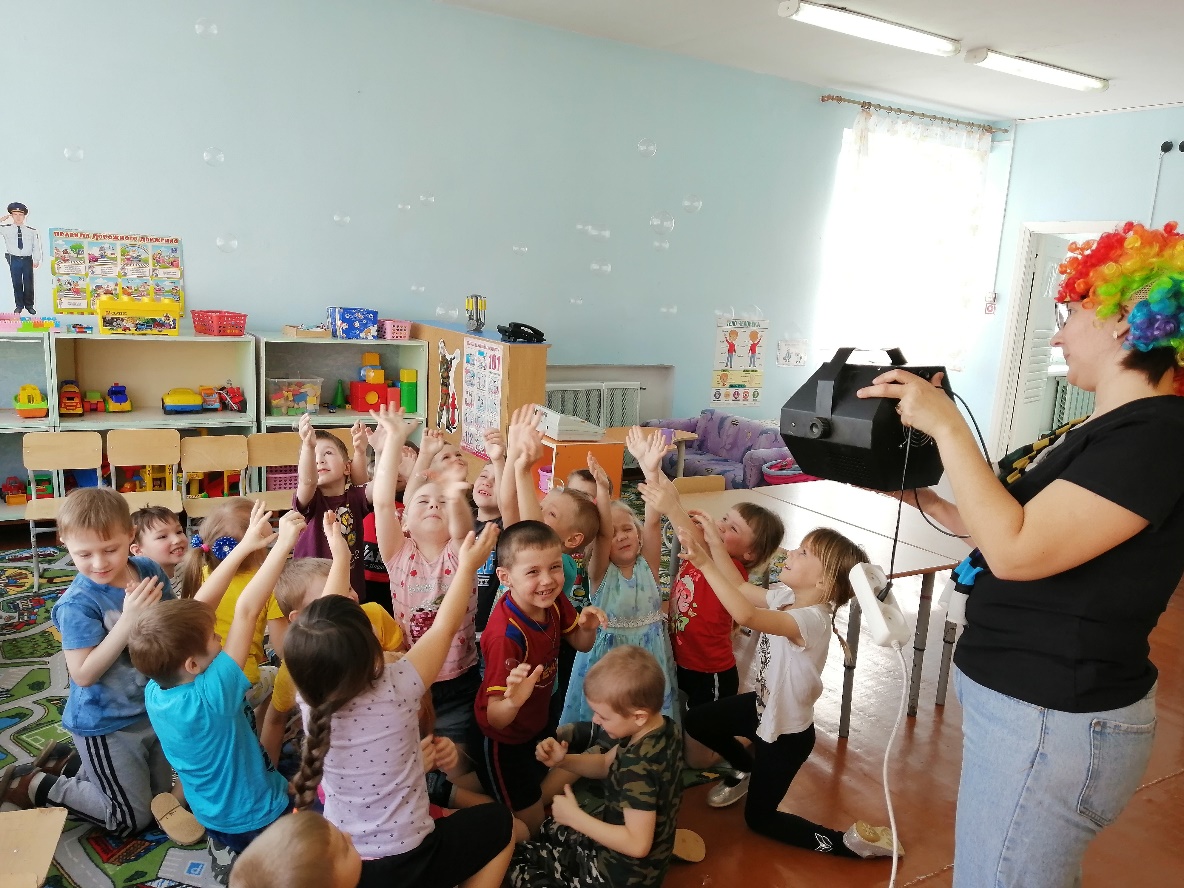 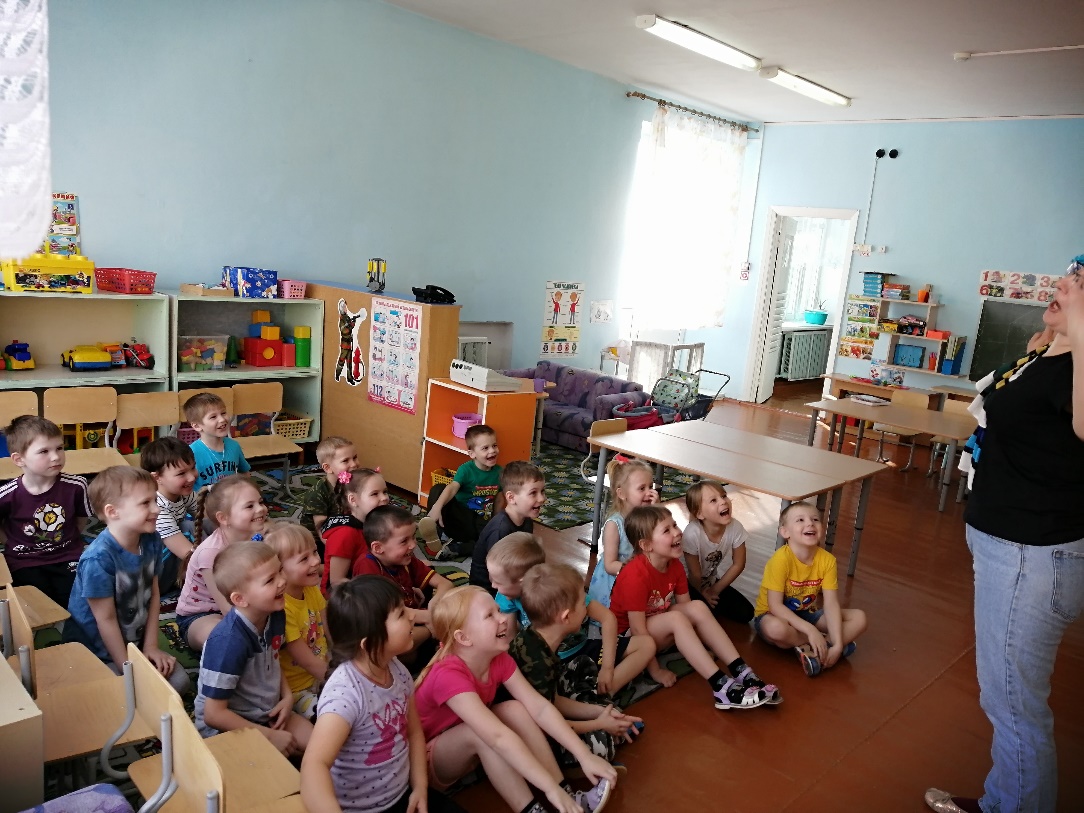 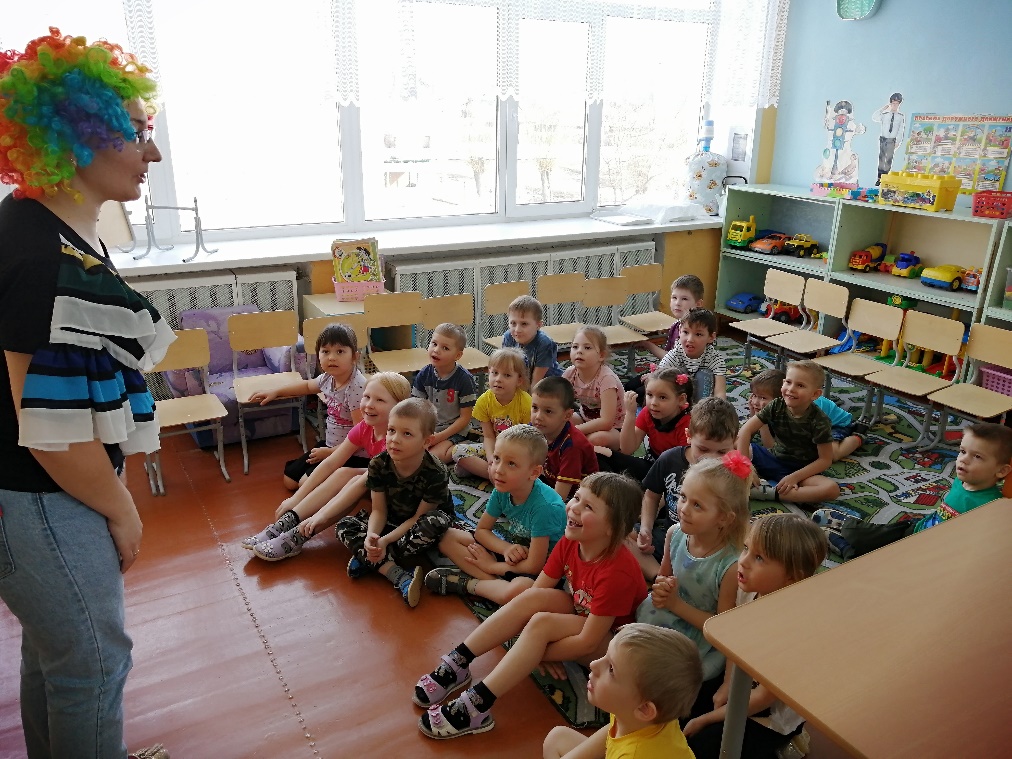 